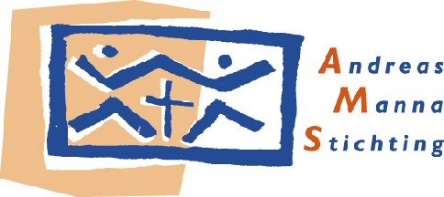 Wandelen door het mooie Drenthe!Informatie Afrikaloop 2022 (za. 15/10 t/m vr. 21/10)Dit jaar organiseren we voor de zeventiende maal de Afrikaloop! Een wandelevenement door het mooie Drenthe waarvan de opbrengst geheel ten goede komt aan kinderen in nood in Afrika die worden ondersteund door de Andreas Manna Stichting. Hieronder treft u uitgebreide informatie aan. Wij wensen u veel plezier met de voorbereidingen en hopen u te ontmoeten in oktober!Dagelijks keuze uit vier afstandenDagelijks kunt u kiezen uit vier afstanden: 10 km, 15 km, 25 of 35 km*:De 10 km-route: 	U wandelt een rondje van 10 km bij de finishDe 15 km-route: 	U wandelt de route van 25 km, u stopt bij de tweede pauzepost (deze is op                                                     ongeveer 15 km), hierna wordt u naar de start of finish gebracht De 25 km-route: 	U wandelt de route van 25 km De 35 km-route:	U wandelt de route van 25 km en hierna een rondje van 10 km*We proberen de routes zo aantrekkelijk mogelijk voor u te maken. Daardoor kan het zijn dat er een lichte  afwijking is in het aantal kilometers per route. Tijd STARTDe starttijd voor de 35 km is om 08.30 uur, de 25 km en 15 km kunnen tussen 08.30 uur en 09.00 uur storten. De 10 km route start om 13.30 uur, deze route start op de finish locatie van de overige routes. Op de zaterdag is er een gezamenlijke start om 08.30 uur, de rest van de wandeldagen kunt u zelfstandig starten. Tijd FINISHVanwege de bezetting hebben we een start- en eindtijd bepaald. Binnen deze tijden kunnen we als organisatie garanderen dat iedere pauzepost bezet is en we voor u bereikbaar zijn wanneer u bijvoorbeeld bent verdwaald. In dat geval kunnen we u ook ophalen.Als organisatie sluiten we de wandeldag om 17.00 uur.Lift HEENKomt u met eigen vervoer en wilt u aan het eind van de dag niet te lang wachten voordat u met uw auto weer kunt vertrekken, dan is het mogelijk dat wij u ’s ochtends een LIFT HEEN geven. U parkeert uw auto ’s ochtends op het eindpunt van de wandeldag. Onze personenbus brengt u dan voor € 5,- terug naar de start. Aan het eind van de dag staat uw auto klaar bij de finish en kunt u vertrekken wanneer u wilt. Uiterlijk één dag van te voren, dient u de lift heen bij ons te reserveren.Voor vertrektijden, zie hieronder.Op zaterdag 15 oktober vertrekt de personenbus om 8.00 uur  vanaf het eindpunt van de wandeldag in verband met de gezamenlijke start om 8.30 uur in Hoogeveen. Op alle overige dagen vertrekt de personenbus om 8.10 uur  vanaf het eindpunt van de wandeldag. Lift TERUGKomt u met eigen vervoer en parkeert u uw auto in de startplaats van de wandeldag, dan is het mogelijk dat wij u aan het einde van de dag voor € 5,- een LIFT TERUG naar de start geven. U kunt dit uiterlijk aan het begin van de wandeldag aan ons doorgeven en afrekenen. De personenbus zal niet eerder vertrekken, dan wanneer de bus vol is. Of wanneer alle wandelaars die zich hebben opgegeven voor een lift TERUG, zijn gearriveerd. De laatste lift TERUG vertrekt uiterlijk om 17.00 uur.Indien u de 15 km- route wandelt, eindigt uw route bij de tweede pauzepost. U wordt door ons (gratis) naar de finish van die dag gebracht. Maar u kunt ook vanaf dit punt voor € 5,- een lift TERUG naar de start van die dag krijgen. U arriveert dan niet bij de finish van het dorp waar we ons eindpunt die dag hebben. Ook dit kunt u aan het begin van de wandeldag bij de inschrijftafel aan ons doorgeven en afrekenen.De tarieven zijn per dag-etappe en komen volledig ten goede van de Andreas Manna Stichting.Ook zijn er diverse mogelijkheden om met het openbaar vervoer van start naar finish te reizen en vice versa.Covid-19Voor de Afrikaloop houden wij op dat rekening met de op dat moment geldende maatregelen van de overheid. Houd hiervoor de website van de Afrikaloop in de gaten. Deze houden wij up-to-date met maatregelen waar wij ons aan dienen te houden. Als er veranderingen plaats vinden kunt u dat op onze website lezen. WandeldienstTijdens de Afrikaloop kunt u gebruik maken van een wandeldienst. Elke dag wandelt er één van onze vrijwilligers mee. Wanneer u het prettig vindt om met de wandeldienst mee te lopen kunt u dit aangeven op het inschrijfformulier. Wanneer u op de dag zelf bedenkt dat u graag gebruikt wilt maken van de wandeldienst kunt u dit aangeven bij de inschrijving. De wandeldienst vertrekt elke dag om 09.00 uur. FotoboekjeTijdens de Afrikaloop worden er op verschillende momenten foto’s gemaakt. Van deze foto’s maken we elk jaar na afloop een leuk kleurig fotoboekje. Dit is voor u en ons een blijvende herinnering aan de Afrikaloop. We proberen in dit boekje van iedere dag een indruk weer te geven. Het boekje heeft ongeveer 14 pagina’s A5 formaat en kost € 25,99 inclusief verzendkosten. Op sommige pauzeposten kunt u de fotoboekjes van voorgaande jaren bekijken. T-shirt Het is ook dit jaar mogelijk om een T-shirt van de Afrikaloop te bestellen. Dit jaar is de kleur van het T-shirt oranje. Op de voorkant staat het logo van de Afrikaloop. De T-shirts zijn gemaakt van de sportkwaliteit, dit materiaal reguleert de lichaamstemperatuur en voert het vocht af naar de buitenste lagen van het materiaal, waardoor u zelf droog en comfortabel blijft. Door een nieuwe druktechniek blijft de opdruk zichtbaar, hoe vaak u uw T-shirt ook wast. Het T-shirt is verkrijgbaar in maat S t/m XXXL. De kosten voor de T-Shirts zijn momenteel nog niet bekend, zodra wij dit weten laten wij het u weten. Wij zorgen dat uw T-shirt(s) tijdens de Afrikaloop ’s ochtends klaarligt(gen) bij de inschrijftafel. Ná 17 september is het helaas niet meer mogelijk om een T-shirt te bestellen. InschrijfgeldOverige bedragenOvernachtingHet is mogelijk om te overnachten op minicamping Schonewille te Nieuweroord. De kosten hiervoor zijn €20,00 per nacht per standplaats. Als u hier gebruik van wilt maken kunt u dit aangeven op het inschrijfformulier. InschrijfformulierU kunt zich op de volgende manier inschrijven:U downloadt het inschrijfformulier van de website op de Afrikaloop pagina. Deze vindt u rechts bovenaan de pagina waar u ook dit informatiedocument heeft gevonden. Vervolgens kunt u twee dingen doen:U vult het formulier digitaal in op uw computer en zendt het ingevulde formulier via e-mail naar onderstaand e-mailadres.U print het formulier uit en vult deze op papier in. Het ingevulde formulier zendt u via de post naar onderstaand postadres. 
E-mail: 		afrikaloop@andreasmanna.orgPost: 		Andreas Manna Stichting/AFRIKALOOPKrista SchutteDe Pulle 22, 7908 RK, HoogeveenBevestiging van deelnameBinnen een week na ontvangst van uw inschrijfformulier, ontvangt u van ons een ontvangstbevestiging wat tevens uw factuur is. Wij verzoeken u vriendelijk deze factuur binnen 14 dagen te betalen op IBAN nummer NL42 RABO 01244.36.331, ten name van de Andreas Manna Stichting onder vermelding van inschrijving Afrikaloop + uw naam.Let op: U bent pas werkelijk ingeschreven, nadat wij uw inschrijfgeld hebben ontvangen! Als u gebruikt maakt van de overnachting dient er betaald te worden vooraf de Afrikaloop!Tijdens de AfrikaloopBij de start ontvangt u de routebeschrijving voor die dag in een plastic hoesje. Tevens ontvangt u een programmaboekje waarin naast informatie de Andreas Manna Stichting, ook telefoonnummers van huisartsen uit de omgeving en het mobiele nummer van de dagcoördinator staan vermeld. Er is dagelijks een EHBO’er aanwezig om eventuele blaren en andere ongemakken te behandelen. Wanneer u echt niet meer verder kunt lopen, kunt u gratis door onze bezemwagen worden opgehaald. U kunt dan onze dagcoördinator bellen. Het telnr. van de dagcoördinator staat bovenaan uw routebeschrijving. Tijdens de route is er een pauzepost aanwezig waar u beschut kunt pauzeren en zo nodig gebruik kunt maken van een toilet. De consumpties op onze pauzeposten worden soms gesponsord. Indien dit niet het geval is, dan zijn ze voor uw eigen rekening. Op uw routebeschrijving kunt u lezen of er al dan niet consumpties worden gesponsord. Indien u onderweg attracties wilt bezoeken, is dat voor uw eigen rekening. Dagelijks staat er een whiteboard bij de inschrijftafel waarop u kunt lezen wie vandaag de dagcoördinator is, wat de weersverwachting is en andere belangrijke informatie. De dagcoördinator is het eerste aanspreekpunt wanneer u iets geregeld wilt hebben wat betreft de Afrikaloop.SponsorgeldDe Afrikaloop is een sponsorloop. Dat betekent iedereen die mee wil doen, zich kan laten sponsoren om zó nog meer te kunnen doen voor onze kinderen in Afrika. Want daar doen we het natuurlijk allemaal voor. Het is vanzelfsprekend dat dit vrijwillig is en u dus niet verplicht  bent om sponsors te zoeken. Maar waarom zou u uw buren, vrienden, collega’s en familie niet laten meehelpen om de kinderen in Afrika een betere toekomst te geven? Zij kunnen u sponsoren met een vast bedrag of een bedrag per kilometer die u loopt. Maar u kunt natuurlijk ook op andere manieren geld inzamelen door bijvoorbeeld op uw werk of op school een spaarpot neer te zetten, het houden van een  garageverkoop of op een rommelmarkt staan. Ook hebben wij goede ervaringen met het inzamelen van sponsorgeld bij bedrijven. De opbrengst van de Afrikaloop kunt u volgen op onze website. Daar houden we in de maand voordat de Afrikaloop begint, de opbrengst bij door middel van een thermometer. Alle gelden die tot de laatste dag voor de Afrikaloop binnenkomen, worden meegeteld in de thermometer. Dus wilt u een indicatie hebben wat de minimale opbrengst is, dan kunt u voordat de Afrikaloop begint, uw gelden aan ons overmaken op IBAN nummer NL42 RABO 01244.36.331, ten name van de Andreas Manna Stichting onder vermelding van sponsorgeld Afrikaloop + uw naam.Maar u kunt natuurlijk ook gewoon tijdens de Afrikaloopweek bij de inschrijftafel afrekenen.Op de laatste wandeldag maken we de eindopbrengst bekend. AansprakelijkheidWij zijn niet aansprakelijk zijn voor enig letsel, gezondheidsprobleem, schade aan of vermissing van eigendommen. U bent te allen tijde zelf verantwoordelijk voor uw auto als u deze tijdens de Afrikaloop bij de start of de finish parkeert. Het is helaas niet mogelijk om uw auto van de start naar de finish (door ons) te laten meerijden. AnnuleringIndien u hebt betaald en staat ingeschreven voor de Afrikaloop, maar u kunt – om wat voor reden dan ook –niet meedoen, dan verzoeken wij u dit zo spoedig mogelijk aan ons door te geven via onderstaand adres. Bij annulering tot 1 september, ontvangt u alle kosten 100% retour. Bij annulering tussen 1 september en 1 oktober , ontvangt u 50% van alle kosten retour. Bij annulering ná 1 oktober,  is restitutie niet meer mogelijk.Als u een T-shirt heeft besteld kunt u deze kosten niet terugkrijgen. Dit geldt ook als de Afrikaloop niet door kan gaan vanwege omstandigheden. Foto’s makenTijdens de Afrikaloop wordt er door ons gefotografeerd en gefilmd. Dit beeldmateriaal gebruiken wij voor promotie van de Andreas Manna Stichting en de Afrikaloop. Mocht u bezwaar hebben dat u herkenbaar bent op deze beelden, dan verzoeken wij u dit tijdens de Afrikaloop bij de dagcoördinator bekend te maken.Promotie materiaalAls stichting hebben wij veel promotiemateriaal. We hebben flyers en posters van de Afrikaloop maar ook informatie over het werk van de Andreas Manna Stichting. Zo hebben we bijvoorbeeld ook een prachtig lespakket om op basisscholen te gebruiken en kinderen te laten kennis maken met de leefwijze en omstandigheden van hun leeftijdgenootjes in Afrika. Wilt u ons graag helpen om onze stichting en de Afrikaloop meer bekendheid te geven in uw omgeving, dan stellen wij dat uiteraard zeer op prijs. Wij hebben tijdens de wandelweek de flyers voor volgend jaar alweer klaarliggen. Dus vraag ons ernaar wanneer u ze her en der wilt verspreiden op wandelevenementen of bij u in de buurt. Verder kunt u natuurlijk altijd contact met ons opnemen via onderstaand telefoonnummer of emailadres:Krista Schutte: 06 2939 3614 of afrikaloop@andreasmanna.org    Meer informatie over onze stichting en de Afrikaloop: www.andreasmanna.org of www.facebook.nl/afrikaloop                                                                                                                     Aantal etappesTotaalbedrag Volwassenen Totaalbedrag Kinderen (tot 16 jr.)1€   20,-€   7,-2€   40,-€ 14,-3€   60,-€ 21,-4€   80,-€ 28,-5€ 100,-€ 35,-6€ 120,-€ 42,-7€ 140,-€ 49,-Aantal etappesBedrag Volwassenen Bedrag Kinderen (tot 16 jr)Fotoboekje€ 25,99€ 25,99 T-shirt	€ 25,99-